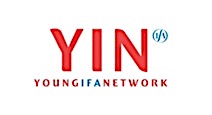 ОФИЦИАЛЬНЫЕ ПРАВИЛА КОНКУРСА РОС-ИФА ПО МЕЖДУНАРОДНОМУ НАЛОГООБЛОЖЕНИЮ 2018 ГОДА (по состоянию на 21 ноября 2018 г.)Общие определения для целей Правил "Администратор" – лицо, назначенное исполнительным комитетом РОС-ИФА и в качестве Администратора конкурса. "Налогоплательщик", "Заявитель", "Истец" –  представителеи Команды, выступающие от имени налогоплательщика на любом этапе Конкурса. "Конкурс" –конкурс РОС-ИФА по международному налогообложению 2018 года."Конкурсное задание" –официальное задание опубликованное, уточненное или скорректированное Администратором. "Меморандум" –письменная позиция каждой Команды, подготовленную согласно Правилам. "Квалификационный раунд" –любая игра, проводимая согласно графику, опубликованному Администратором. “Контактное лицо команды” –лицо, указанное командой в процессе регистрации для получения официальной корреспонденции. "Официальное расписание" –официальное расписание Конкурса, с изложением всех соответствующих мероприятий и сроков, связанных с Конкурсом. "Устный раунд" – один раунд устных выступлений двух команд, одна из которых представляет – Налогоплательщика, а другая Налоговый орган. "Штрафные санкции" –последствия нарушения Правил в виде снижения очков, либо в виде дисквалификации. “Плагиат” –действия по присвоению литературной композиции другого лица, либо частей или отрывков из чужих произведений или идеи, выдавая их как продукт собственного изыскания, либо путем точного дублирования другой работы или при использовании существенных блоков без указания авторства. "Налоговый орган", "Ответчик" – сторона команды, которая выступает от имени Налогового органа на любом этапе Конкурса. "Правила" –настоящие официальные правила Конкурса и любые поправки к Правилам. "Команда" –команда, состоящая из участников, признанных Администратором, который регистрирует на участие в Конкурсе. “Консультант Команды” –физическое лицо, например, тренер или преподаватель- консультант, который в любое время в течение конкурсного года ответственен за организацию, консультирование и обучение Команды, может являться или не являться членом профессорско- преподавательского состава учреждения, которое представляет команда. "Номер Команды" - официальный 2-значный номер, присвоенный Администратором зарегистрированной команде. “Участники Команды” –любое лицо, зарегистрированное в качестве участника Команды. 1. ОРГАНИЗАЦИЯ КОНКУРСА 1.1 Администрирование Конкурс организуется Молодежной секцией Российского Отделения Международной налоговой Ассоциации (РОС-ИФА). Руководство конкурсом осуществляет Исполнительный комитет,  назначенный РОС-ИФА. Адрес электронной почты Администратора: rosifait.2018@gmail.comВсе материалы, разработанные для Конкурса, включая официальные правила и Конкурсное задание, являются собственностью Рос-ИФА, и не могут быть использованы для иных целей, кроме участия или администрирования Конкурса. Конкурс является образовательным проектом, направленным на развитие навыков проведения научных исследований студентами и аспирантами, а также на изучение правил международного налогообложения. 1.2 Структура конкурса (a) Конкурс состоит из трех этапов: (1) Письменного отборочного тура, (2) Устного отборочного тура и (3) Устных раундов. Письменный отборочный тур состоит в подготовки письменных заключений за Истца и за Ответчика для последующего отбора Команд для участия в Устных раундах. Устный отборочный тур проводится в виде викторины для всех участников письменного отборочного тура и необходим для отбора команд для участия в Устном раунде. Устные раунды представляют собой устные выступления Команд. (b) Администратор определяет точное количество команд, участвующих в Устных раундах и способ,  которым они выбираются. 1.3 Администратор (а) назначает дату и место проведения Устных раундов Конкурса.
(б) Администратор не может выступать в качестве консультанта команды или любым другим способом помогать Команде, зарегистрированной для участия в конкурсе. Администратор не может выступать в качестве судьи в письменных работ и устных раундов. 1.4 Толкование Правил
Администратор действует в качестве окончательного арбитра в вопросах применения и толкования этих Правил, при этом он может советоваться с РОС-ИФА.2. УЧАСТИЕ В КОНКУРСЕ 2.1 К участию в Конкурсе допускаются (а) студенты/аспиранты Учебных Заведений, обучающихся по любой специальности. Решение о допуске для участия в Конкурсе принимает Администратор. (б) Команда, состоящая более чем из 5 (пяти) участников команды, или использующая ненадлежащую постороннюю помощь, или меморандум другой команды без письменного разрешения Администратора может быть дисквалифицирована. 2.2 Состав Команды Команда может состоять от двух до пяти (включительно) Участников команды, участвующих в работе Команды в течение конкурсного года. Замена Участников Команды не допускается после истечения срока регистрации, указанного в официальном расписании Конкурса, кроме как с письменного согласия Администратора. Максимальное количество замен – 2 (две). 2.3 Требования к Участнику команды Лицо может быть членом команды, если он/она: (а) является студентом или аспирантом; (б) никогда не участвовал в качестве судьи Письменных или Устных раундов;(в) не являлся победителем аналогичного конкурса РОС-ИФА прошлых лет. 2.4 Отбор участников команд Участники команды могут быть выбраны любым способом, включая отбор на соревнованиях, организованных в рамках Учебного Заведения. 2.5 Внешнее содействие Команде Команда должна проводить исследования, разрабатывать, писать, редактировать правовую позицию без помощи лиц, которые не являются членами Команды. Любая Команда, которая получает внешнее содействие, может быть оштрафована или дисквалифицирована. Данное ограничение не распространяется на возможность обращения Команды к признанным специалистам  налогообложения  (практиками и ученым, в том числе зарубежным) с целью получения экспертного заключения.2.6. Помощь Консультантов Команда вправе иметь Консультанта (или Консультантов). Имя Консультанта необходимо  сообщить  Администратору. Администратор может предоставить Консультанта из числа членов ROS-IFA – по просьбе Команды, направленной Администратору. В случае, если  Консультантов меньше, чем заявок – Консультант предоставляется Команде, направившей заявку ранее других Команд. Заявка направляется на почтовый адрес Администратора rosifait.2018@gmail.com; в заявке указывается наименование команды, двузначный номер команды и вуз, от которого выступает команда, и в свободной форме излагается необходимость в помощи Администратора для поиска Консультанта. Консультанты Команды вправе консультировать Команду, при условии, что такие консультации ограничиваются следующим: (а) общие основы принципов международного налогообложения; (б) общие рекомендации по исследованию источников и методов; (в) общие рекомендации по технике написания меморандумов; (г) общие рекомендации по технике устных выступлений; (д) общие рекомендации по организации и структуре аргументов Команды, так и устных выступлений; (е) общие замечания по качеству команды юридических и фактических аргументов; (ж) общие рекомендации по стратегии команды.
2.7 Подготовка Меморандумов До подачи Меморандумов Администратору, Команды не вправе передавать Меморандумы лицам, не являющимся зарегистрированными Участником Команды или зарегистрированным Консультантом Команды. Зарегистрированный Консультант Команды может предоставить отзыв Команде в отношении Меморандумов с учетом положений пункта 2.6 в отношении допустимых консультаций. В качестве допустимых источников права признаются: нормы российского и иностранного налогового законодательства, решения судов, позиция контролирующих органов, научная доктрина. 2.8 Подготовительные раунды (а) команды могут организовать "тренировочные" устные выступления с использованием Конкурсного задания для подготовки к Конкурсу. Лица, представляющие аргументы заявителя и ответчика, должны быть Участниками команды. (б) Консультанты могут выступать в качестве судей тренировочных раундов, при условии соблюдения положения пункта 2.6 в отношении допустимых консультаций. (в) Лицо, не являющееся Участником Команды или Консультантом, могут выступать в качестве судьи тренировочных раундов при соблюдении следующих условий: финальные версии  Меморандумов были отправлены Администратору;
такое лицо формально не связано с какой-либо другой командой в Конкурсе;
замечания и рекомендации лица ограничены общими замечаниями по стилю и технике выступлений, а также замечаниями по международному налогообложению;воздерживаются от комментариев или предложений по существу аргументов. 2.9 Использование Меморандумов и аргументов Команды оппонента. Команда не может знакомиться, просматривать или иным образом изучать Меморандумы назначенных оппонентов до дня проведения Устных раундов. Команда может включать аргументы и другую информацию из Меморандумов и устных выступлений других команд, которые стали известны Команде с учетом положений настоящего пункта. 3. РЕГИСТРАЦИЯ КОМАНДЫ 3.1. Регистрация Команды Каждая команда должна зарегистрироваться у Администратора, заполнив регистрационную форму Конкурса, до даты окончания регистрации, указанной в официальном расписании. Администратор вправе вводить дополнительные правила и процедуры, которые продиктованы интересами Конкурса. 3.2 Регистрация Участников команды Каждый студент/аспирант, принимающий участие в работе Команды в любой момент конкурсного года, должен быть зарегистрирован в качестве Участника Команды. Примерами участия в работе Команды являются: проведение исследований для подготовки устных и/или письменных аргументов, написание какой-либо части Меморандума. 3.3 Регистрационный сбор До окончания срока регистрации команда обязана оплатить регистрационный сбор в сумме 2000 рублей и направить электронную копию квитанции, подтверждающую оплату регистрационного сбора, Администратору. Регистрационный сбор, уплаченный командой, не подлежит возврату в случае отказа команды от участия в Конкурсе или в виду каких-либо иных обстоятельств. Реквизиты счета Рос-ИФА для оплаты регистрационного сбора предоставляются Администратором после получения заявки на регистрацию команды. До уплаты регистрационного сбора рекомендуется уточнять у Администратора наличие иных заявок на участие в Конкурсе от ВУЗа для формирования единой заявки. 3.4  Идентификационный номер После регистрации Администратор присвоить команде официальный двузначный номер команды. 4. СУДЬИ
Общее правило: Администратор определяет допустимость лица для участия в качестве Судьи с учетом следующих особенностей: 4.1 Консультанты Команд Консультанты, иные лица, непосредственно связанные с Командой, не могут участвовать в качестве судей Конкурса, пока Команда участвует в Конкурсе, если иное прямо не разрешено Администратором. 4.2 Конфликт интересов (1) “Аффилированность” означает личные или профессиональные отношения между Судьей и Учебным Заведением, Тренером, Участником Команды в раунде, в котором участвует Судья. (2) “Конфликт интересов” означает аффилированность, которая дает основания полагать, что аффилированный судья не сможет быть беспристрастным, в отношение проведения и результатов Устных раундов. 4.3 Ограничение конфликта интересов Администратору следует избегать размещения судьи в устном раунде, в котором он или она имеет конфликт интересов. В случае, если администратор не в состоянии избежать конфликта интересов, администратор должен принять разумные меры для уменьшения последствий конфликта интересов в устном раунде. 4.4 Профилактика конфликта интересов Судья обязан сообщить о любой аффилированности в момент подачи заявки на участие в Конкурсе в качестве судьи и в последующем непосредственно Администратору до начала Устных раундов. Администратор определяет представляет ли указанная аффилированность конфликт интересов. 4.5. Обязанность Команд Если Команда считает, что с судьей Устного раунда имеется аффилированность, которая может повлечь конфликт интересов, то Команда обязана незамедлитеьно сообщить об этом факте Администратору. 4.6 Аффилированность, не образующая конфликт интересов (1) судья знает Участника команды по причине участия Участника в предыдущих Конкурсах; (2) судья знает тренера команды либо по профессиональной деятельности, либо личного знакомства или иных причин; (3) судья-выпускник одного из Учебных Заведений, участвующих в Устном раунде;
(4) судья является сотрудником одного из Учебных Заведений, участвующих в Устном раунде. 4.7 Комментарий судей Судьям рекомендуется напрямую давать отзыв Командам о результатах их выступления во время Устного раунда. Такого рода обратную связь рекомендуется давать с учетом временных ограничений и расписания Конкурса. 5. МЕМОРАНДУМ 5.1 Подача Меморандума Каждая команда, участвующая в конкурсе, должна подготовить один Меморандум за Налогоплательщика и один за Налоговый орган. (а) Каждая Команда должна представить Меморандумы (исковое заявление Налогоплательщика и отзыв на исковое заявление Налогового органа) Администратору по электронной почте не позднее 23:59 (по московскому времени) даты, указанной в официальном расписании Конкурса. (б) Команда должна направить одно сообщение электронной почты, адресованное администратору, с Меморандумами Налогоплательщика (исковым заявлением) и Налогового органа (отзывом на исковое заявление), прикрепленными в виде отдельных файлов под названием “##И” и “##О”соответственно, где “ # # ” – номер команды, присвоенный администратором. (в) неисправность оборудования Команды не будет рассматриваться в качестве уважительной причины неправильного форматирования или несвоевременного представления Меморандумов. 5.2 Формат Меморандума (а) Тип файла: все части каждого меморандума должны содержаться в одном файле. Мемориалы должны быть в формате Microsoft Word и иметь расширение .doc или .docx. Меморандумы, не соответствующие этому требованию приниматься не будут. (б) Поля: все страницы Меморандума должны быть 21,6 x 27,9 см, с равными полями не менее 2,54 см на все четыре стороны. (в) Шрифт: Times New Roman, размер 12. (г) межстрочный интервал: двойной интервал, за исключением титульной страницы, оглавления, библиографии, заголовков и сносок. 5.3 Содержание Меморандума Меморандум не должен состоять из более чем 15 (пятнадцати) процентов заимствований и цитат. Меморандум должен состоять из следующих частей: титульный лист;оглавление;источники права;краткое изложение правовой позиции; правовая позиция. 5.4 Титульный лист Титульный лист каждого Меморандума должен содержать следующие сведения: (а) номер команды в правом верхнем углу, после номера обозначение “И”, если Меморандум Налогоплательщика или “О”, если Меморандум Налогового органа; (б) год проведения конкурса; (в) название документа: "Исковое заявление" (для Меморандума Налогоплательщика) и "Отзыв на исковое заявление" (для Меморандума Налогового органа). 5.5 Источники права В разделе "Источники права" должны быть перечислены все источники, процитированные в любой части Меморандума, а также должны быть указаны номера страниц Меморандума, на которые делаются ссылки. 5.6 Краткое изложение правовой позиции стороны В разделе "краткое изложение правовой позиции" стороны должно быть приведено краткое изложение основных положений правовой позиции, а не просто перечень заголовков. 5.7 Правовая позиция Юридическая аргументация и юридическое толкование фактов Конкурсного задания. 5.8 Объем Подсчет слов осуществляется с использованием функции "Статистика" в Microsoft Word 2003, Microsoft Word 2007 или Microsoft Word 2010. (а) Раздел "Краткое изложение правовой позиции" не должен превышать 700 слов. (б) Раздел "правовая позиция", включая заголовки, все разделы, сноски не должен превышать 9500 слов. (в) Манипуляции с подсчетом слов запрещены. Например, Команда, для сокращения количества слов, удаляет пробелы между словами или сокращениями в библиографических ссылках, либо иным образом манипулирует текстом. 5.9 Анонимность в Меморандумах Имена Участников, наименование Учебного Заведения Команды не могут отображаться в Меморандуме. Подписывание страниц запрещено. Администраторы должны удалить все упоминания Участников команды, наименования Учебных Заведений из Меморандумов, прежде чем передать их судьям. 5.10 Экспертное заключениеКоманды, участвующие в Конкурсе, вправе представить экспертное заключение (в письменной или видео-форме), получив его  у признанных специалистов в области  налогообложения  (практиками и учеными, в том числе зарубежными) по одному  или нескольким эпизодам Конкурсного задания. Такое экспертное мнение должно быть обязательно направлено Администратору, который знакомит с таким заключением все команды, и Судей, участвующих в конкурсе. В исключительных случаях Администратор может принять решение не знакомить Команды и Судей с экспертными заключениями без объяснения причин,  при согласии РОС-ИФА. Экспертное заключение представляется на русском языке, от иностранных специалистов допускается предоставление заключений на английском языке. Более подробная информация относительно предмета экспертного заключения, сроков и  порядка его представления сообщается Администратором конкурса информационным письмом после окончания регистрации. 6. УСТНЫЙ ОТБОРОЧНЫЙ ТУР6.1 Общие правилаУстный отборочный тур проводится после подачи письменных меморандумов и до Устного раунда. Целью проведения Устного отборочного тура является завершение отбора не более 8-ми команд, которые пройдут в Устный раунд, при условии, что в Устном раунде от одного вуза допускается участие только одной команды. Данный отбор будет производиться на основании баллов, полученных за письменные меморандумы и за выступления на Устном отборочном туре. Устный отборочный тур может проводиться в различных форматах, выбранных Администратором. Одна из возможных форм устного отборочного тура - викторина, в рамках которой командам будут предложены различные виды заданий (в том числе тестовых) по международному налогообложению в части теоретических основ, судебной практики, действующих подходов к международному налогообложению в России и в зарубежных странах, в части деятельности международных организаций, занимающихся вопросами налогообложения.Перед Устным отборочным туром командам будет разослано Информационное письмо, содержащее основные рекомендации для подготовки к участию в Устном отборочном туре. После проведения Устного отборочного тура, с учетом баллов за письменные меморандумы, будут объявлены  команды, отобранные для участия в Устном раунде.7. УСТНЫЙ РАУНД 7.1 Общие правила Каждый устный раунд каждый конкурс состоит из 90 (девяноста) минут, устных выступлений. Налогоплательщику и Налоговому органу предоставляется по 45 (сорок пять) минут. Устные выступления во время раунда должно быть сделано не более, чем 3 (тремя) Участниками каждой Команды. До начала устного раунда каждая команда должна сообщить приставу и судье, каким образом она желает распределить свои 45 (сорок пять) минут между (а) первым выступающим, (b) вторым выступающим, и (c) возражений (для истца) или встречных возражений (для ответчика). Команда не может выделить больше, чем 25 (двадцать пять) минут, включая возражения или встречные возражение на любого из выступающих. Время, предназначенное, но не использованное одним из выступающих, не может быть использовано другим выступающим. 7.2 Продление времени по усмотрению судьи Судья вправе по своему усмотрению, продлить времени устных выступлений. 7.3 Судьи В каждом устном раунде Конкурса Администратор назначает необходимое количество судей по своему усмотрению. 7.4 Порядок проведенияПорядок выступлений в каждом раунде Конкурса устанавливается судьей (судьями) каждого раунда. В качестве иллюстрации может быть приведена следующа я последовательность выступлений, когда от каждой команды заявлено по 2 выступающих: Истец 1> Истец 2 > Ответчик 1 > Ответчик 2> возражения (Истец 1 или 2) > встречные возражения (Ответчик 1 или 2). Как только выступающий Участник завершил своё основное выступление, он может не давать каких-либо дополнительных аргументов, за исключением этапов возражений или встречных возражений. 7.5 Возражения, встречные возражения Каждая команда вправе зарезервировать до 10 (десяти) минут на возражения (для Налогоплательщика) или встречные возражения (для Налогового органа). Командам необходимо сообщить приставу и судье, время, которое они намерены зарезервировать для возражений или встречных возражений в начале своего выступления. Только один член команды может выступать на этапе возражений или встречных возражений. Возражения начинаются после выступления второго Ответчика, встречные возражения начинаются после возражений. Команды имеют право не использовать право на возражения и встречные возражения. 7.6 Объем устных выступлений Выступление Команды не ограничивается содержанием Меморандумов Команды. При этом возражения Истца ограничены озвученной позицией Ответчика, встречные возражения Ответчика ограничены Возражениями Истца. Если истец отказывается от этапа возражений, то ответчик также не может участвовать в этапе встречных возражений. 7.7 Одностороннее разбирательство Если Команда не явилась на запланированное устный раунд, Администратор, после ожидания в течении 30 (тридцати) минут, может позволить проведение одностороннего устного раунда. В одностороннем разбирательстве, присутствующая Команда представляет свое устное выступление, которое оценивается судьей. В таком случае команда, которая не явилась на запланированную игру выбывает из Конкурса. 7.8 Советник Во время каждого раунда, 1 (один) дополнительный Участник Команды может сидеть за столом команды с выбранными от команды выступающими в качестве советника. Лицо, выступающее в качестве советника, должно быть Участником Команды. 7.9 Ограничение коммуникации Командам запрещается предоставлять письменные материалы судье. 7.10 Устное общение в зале суда между выступающим и судей Каждый выступающий может общаться с судьей, а судья может общаться с выступающим в течение времени, отведенного для выступления. 7.11 Устное общение в зале суда и общение Участников Команды Общение между Участниками команды может быть только в письменной форме. Команды и зрители должны избежать ненужного шума, смеха или иного ненадлежащего поведения, которое отвлекает выступающего и судью. 7.12 Письменное общение в зале суда Письменное общение не может происходить между любыми из следующих лиц: судей и выступающим, не выступающими участниками команды и выступающими, зрителями и Участниками Команды. 7.13 Зрители Все устные раунды являются открытыми. Наличие команды консультантов или других связанных с командой зрителей разрешается в зале суда во время устного раунда, в котором участвует команда. Команды несут ответственность за обеспечение того, чтобы их зрители не участвовать в нарушении настоящих Правил. 7.14 Компьютеры, мобильные телефоны и другие электронные устройства, в залах судебных заседаний Во время устного раунда, выступающие и участники, сидящие за столом Команды могут использовать мобильные телефоны, ноутбуки или любые другие компьютерные или электронные устройства. Все такие устройства должны быть переключены на беззвучный режим и не отвлекать внимание участников судебного процесса. Команда, нарушившая это правило, теряет 5 (пять) баллов. 7.15 Использование устройств для измерения времени Официальное время раунда – это время, показываемое приставом. Команды могут использовать беззвучные часы на трибуне или за столом совещаний. 8. КОНКУРСНЫЕ ПРОЦЕДУРЫ 8.1 Отборочные раунды  (30.11.2018)Каждая команда, принимающая участие в Устных раундах Конкурса должна участвовать в отборочных раундах либо в качестве Налогоплательщика, либо в качестве Налогового органа, согласно графику, составляемому Администратором и правилам, установленным Исполнительным комитетом.8.2 Представление проекта судебного акта (30.11.2018 до 19:00)Две лучшие команды по итогам отборочных раундов получают право участвовать в финальном раунде. Команды, участвующие в Финальном раунде, должны  в  обязательном порядке представить не позднее 19.00 (по московскому времени) 30.11.2018 Администратору проект судебного акта, основанного на своей позиции. Всем командам, старающимся дойти до Финального раунда, рекомендуется подготовить рабочие проекты таких судебных актов заранее, при подготовке Меморандумов. Проект судебного акта представляется в формате, установленном для Меморандумов, его объем не должен превышать 30 страниц, структура  судебного акта должна быть  в целом повторять структуру  судебных актов российских арбитражных судов первой инстанции.8.3 Финальный раунд  (01.12.2018)2 команды, отобранные для участия в Финальном раунде, допускаются на финальный раунд после представления проекта судебного акта. Задание финального раунда может частично отличаться от конкурсного задания. Конкурсное задание на финал объявляется после определения финалистов. Место проведение финального раунда – НИУ ВШЭ.Победитель финального раунда объявляется Победителем конкурса. 9. ПРИСУЖДЕНИЕ БАЛЛОВ 9.1 Основание баллов Судьи должны оценивать Команды по качеству Меморандумов и выступлений, задавая вопросы, а не по существу дела. Критерии оцениваются по трёхбалльной системе: 1 – "плохо", 2 – "хорошо", 3 – "отлично". 9.2 Оценка Меморандумов Итоговые баллы каждой Команды за Меморандум определяется путем сложения общего количества баллов Команды за Меморандум Истца и за Меморандум Ответчика. Судья оценивает каждый меморандум по шкале от 50 (пятидесяти) до 100 (ста) баллов. Баллы за Меморандум уменьшаются на штрафные санкции. 8 (восемь) команд, набравших наивысшие баллы за Меморандум допускаются для участия в Устных Раундах. Оценка за каждый меморандум выставляется по каждому из параметров: знание норм права (российского, зарубежного), наличие ссылок; использование российской судебной практики; использование зарубежной судебной практики; использование разъяснений фискальных и налоговых органов; аргументированность, применение норм к обстоятельствам дела; последовательность;предоставление экспертных заключений. 
9.3 Оценка устных раундов. Судья оценивает каждого выступающего по шкале от 50 (пятидесяти) до 100 (ста) баллов. Знание норм права (российского, зарубежного), наличие ссылок; Использование российской судебной практики; Использование зарубежной судебной практики; Использование разъяснений фискальных и налоговых органов; Аргументированность, применение норм к обстоятельствам дела; Последовательность. Способность отвечать на вопросы; Участие в прения сторон: насколько команда услышала позицию другой стороны и отреагировала на неё. 10. ШТРАФНЫЕ САНКЦИИ 10.1 Штрафные санкции за Меморандум Данные штрафные санкции могут быть наложены Администратором или судья и вычитаются из общего количества баллов за Меморандум Команды. Минимальное количество баллов, которое команды могут получить за каждый Меморандум – 50 (пятьдесят). Команда может подать апелляцию на любой штраф, назначенный против своего Меморандума в письменной форме Администратору. 10.2 Плагиат Команды не имеют право на плагиат. Плагиат означает умышленное присвоение авторства чужого произведения науки или литературы путем точного дублирования другой работы или использованием значительных частей без указания авторства. 10.3 Штрафные санкции за устные раунды Администратор накладывает штрафные санкции за устный раунд только тогда, когда удостоверился, что событие, подпадающее под такие санкции произошло, при необходимости, после консультаций с судьей, судебным приставом, Командой и зрителями. Штрафы могут налагаться за нарушения во время устных раундов согласно приведенной ниже таблице. Администратор обязан вычесть сумму штрафа из оценки судьи. 11. НАГРАЖДЕНИЕ 11.1  Объявление лучшей команды по итогам Устных раундов 
11.2  Объявление команды, подготовившей  лучший Меморандум 
11.3  Объявление  члена команды, чье  индивидуальное выступление  признано лучшим.Несвоевременное представление Меморандума, непредставление на Финальный раунд проекта судебного акта Дисквалификация Неудаление исправлений и примечаний До 5 (пяти) баллов, единовременный штраф. Отсутствие какой-либо части Меморандума или включение неуказанной части 2 (два) балла за каждую часть. Превышение объема правовой позиции От 1 до 100 слов – 3 балла.
От 101 до 200 слов – 6 балов. От 201 до 300 слов – 9 баллов От 301 до 400 слов – 12 баллов. Более 401 слова – 15 баллов. Превышение объема краткого изложения правовой позиции2 балла. Нарушение анонимности Меморандумов Дисквалификация или 10 баллов. Плагиат 5 баллов за каждый случай плагиата. Нарушение коммуникации в зале судебного заседания До 10 баллов Нарушение анонимности Команды Дисквалификация или до 15 баллов